Data Acquisition Analyses for theGlobal Forest Observation Initiative (GFOI)IndonesiaCEOS Systems Engineering Office (SEO)Brian Killough, Kim Holloway, Paul Kessler, Shaun Deacon
October, 2014IntroductionThis report summarizes country-specific information and Landsat data acquisition information in support of GFOI. It is anticipated regional teams will use the contents of this report to plan future data acquisitions in support of GFOI objectives. The CEOS Systems Engineering Office (SEO) welcomes feedback from country representatives to confirm the contents of this report and explore how this data can be best used to support the needs of countries as they assess forest cover for GFOI.Section 1: Country Background InformationTotal Area: 181.2 Mha		Forested Area:  94.4 Mha (52.1%)Reference:  Mongabay Environmental Science and Conservation website (www.mongabay.com)  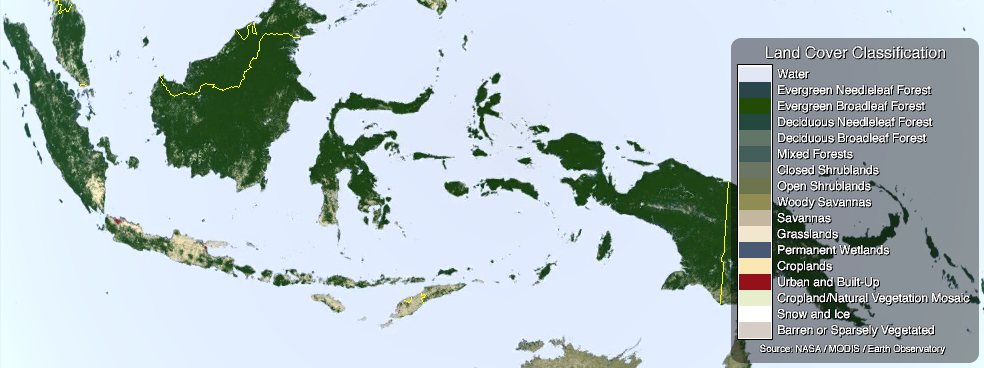 Figure 1. MODIS Land Cover Classification (LCC) product. Green colors represent different types of forests and tan colors represent grasslands/croplands. 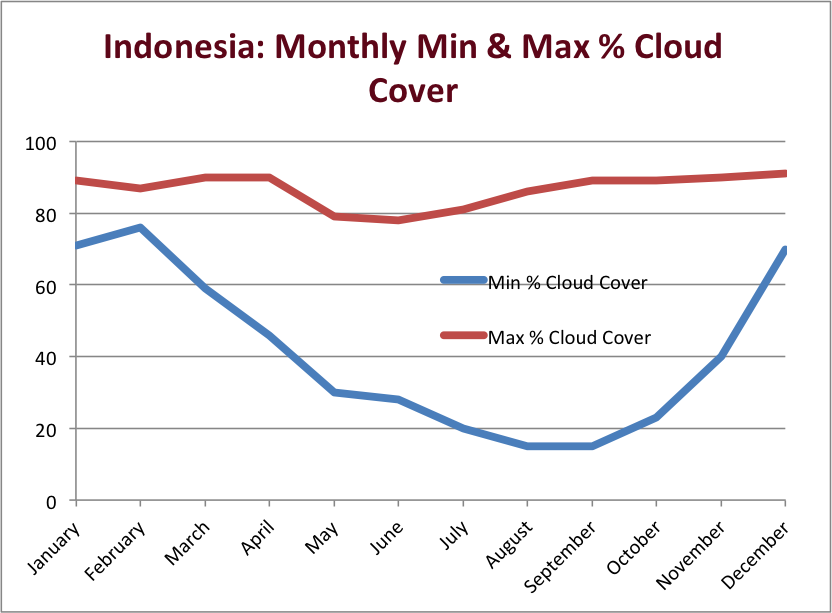 Figure 2. Monthly Minimum and Maximum Cloud Cover. Data from the NASA International Satellite Cloud Climatology Project (ISCCP) dataset (D2 product, 25 years, 280-km pixels, 3-hour sampling, monthly averages).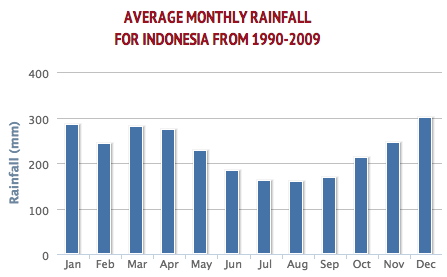 Figure 3. Average Monthly Rainfall. Data from the World Bank website (http://data.worldbank.org).Section 2: Landsat Data Acquisition Background InformationTable 1. Landsat WRS-2 Path-Row Summary Table (Pass 1 = West, Pass 5 = East)	The Landsat scene area is 183km x 170km, or 31,110 km2. Data volume was based on the number of scenes and an average scene size of 465 MB. Refer to Figures 5-8 for scene borders in Google Earth.The minimum number of Landsat scenes required to cover the total area of a country was determined by visual inspection of COVE (www.ceos-cove.org) instrument ground tracks. Each country only has one mission swath per day. Complete coverage of a country takes the entire revisit period (16 days), since orbits are typically designed for global coverage over this repeat period. 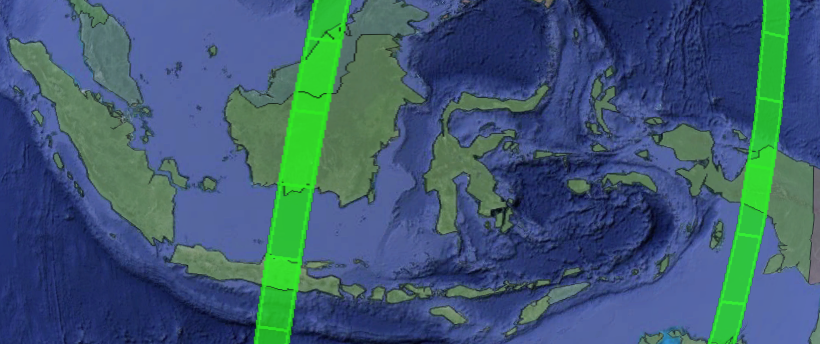 Figure 4. COVE Tool visualization of the Landsat 8 swath over a region on October 10, 2014.Section 3: Landsat Historical Coverage SummaryTables 2-3. Landsat 7 and 8 Historical Coverage Over Region.A detailed analysis (Tables 2 and 3) was completed for Indonesia to summarize Landsat 7 and Landsat 8 historical acquisitions for years 2012-2014. This information will help users understand the expected availability of core data and to assess alternatives to ensure core data coverage over very cloudy regions. Tables 2 and 3 show the average cloud cover for all acquired scenes, the total number of scenes acquired, the number of nearly cloud-free scenes (<10% cloud cover) and the number of scenes where pixel mining (mosaics) may be feasible (<60% cloud cover). The maximum theoretical number of acquired scenes for any single path-row location in a full year is 23, considering a 16-day mission repeat cycle and only one of the Landsat missions. In the case of Landsat 8 in 2014, the duration of acquisitions is January 1, 2014 through September 30, 2014 (9 months) with a maximum number of acquired scenes of 17. RED text in Tables 2 and 3 indicates there were NO clear-sky (<10% cloudy) scenes acquired for a given path/row that year. Since the minimum requirement for GFOI is one clear-sky scene per year, these highlighted locations will require more Landsat acquisitions, supplemental acquisitions by similar missions, pixel mining of scenes with <60% cloud cover to create cloud-free mosaics, or supplemental radar measurements to penetrate cloud cover. An assessment of these results is found in Section 4 of this document.The current Landsat Long-Term Acquisition Plan (LTAP) for Landsat-7 and -8 acquires constant data over the U.S. but only acquires a minimum of one scene per Path-Row region over other areas of the world. In addition, the Landsat-7 instrument had a scan line corrector error in 2003 that introduces a 22% data loss in imagery such that additional swaths are required to achieve complete coverage of an area. In general, Landsat 8 is acquiring more scenes than Landsat 7 over the world, but the combination of these two missions often acquires more than one cloud-free scene of a given area of the world.  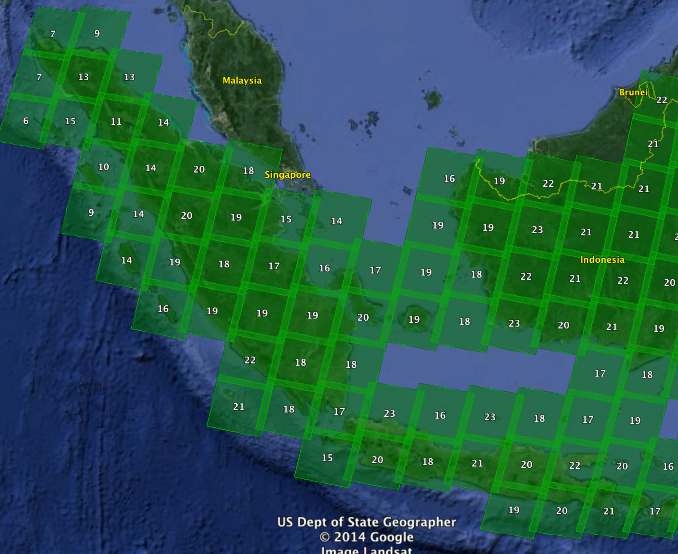 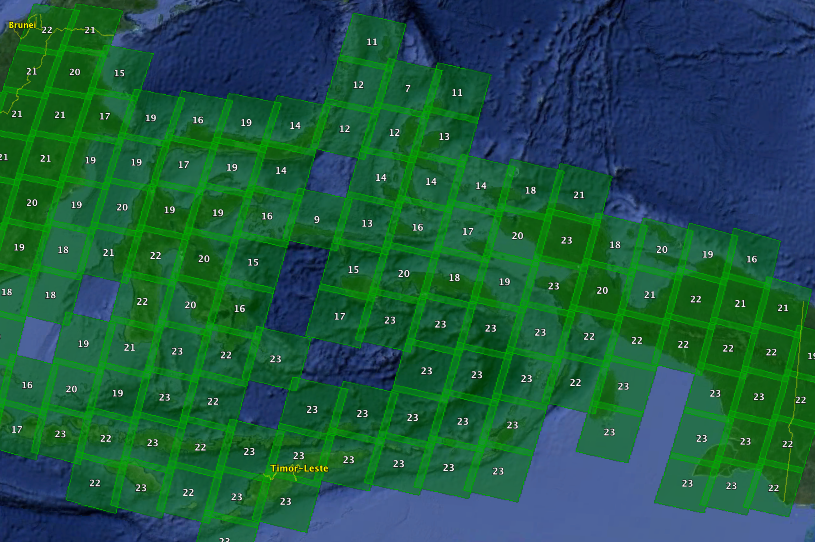 Figure 5. Total number of scenes acquired by Landsat 7 in 2013. The maximum number of scenes that can be acquired in any location is 23 per year.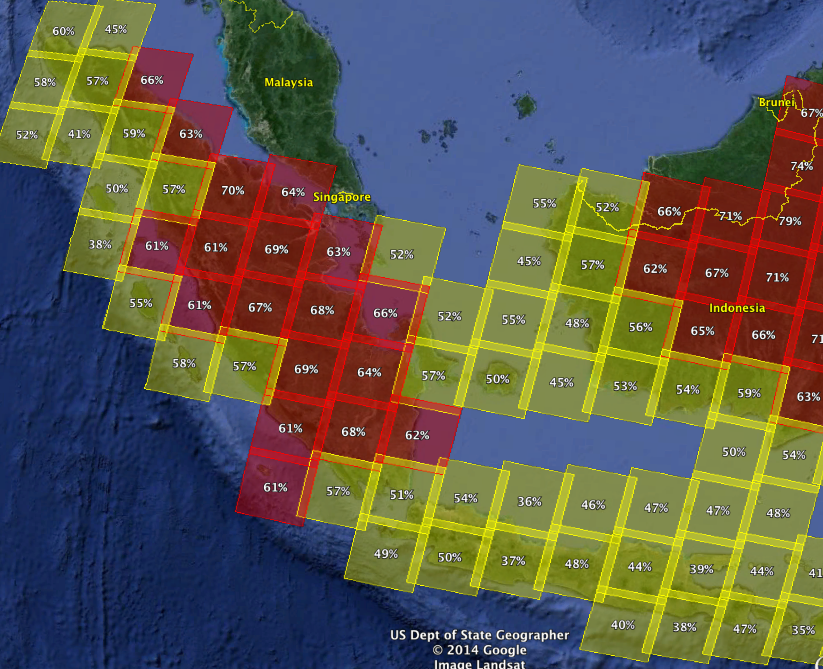 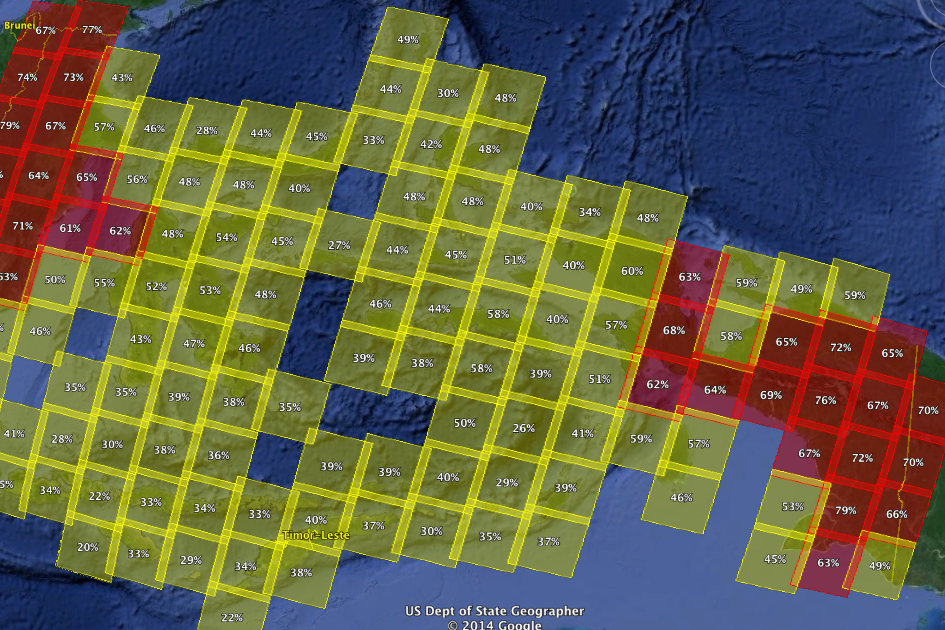 Figure 6. Average Cloud Cover for all acquired Landsat 7 scenes in 2013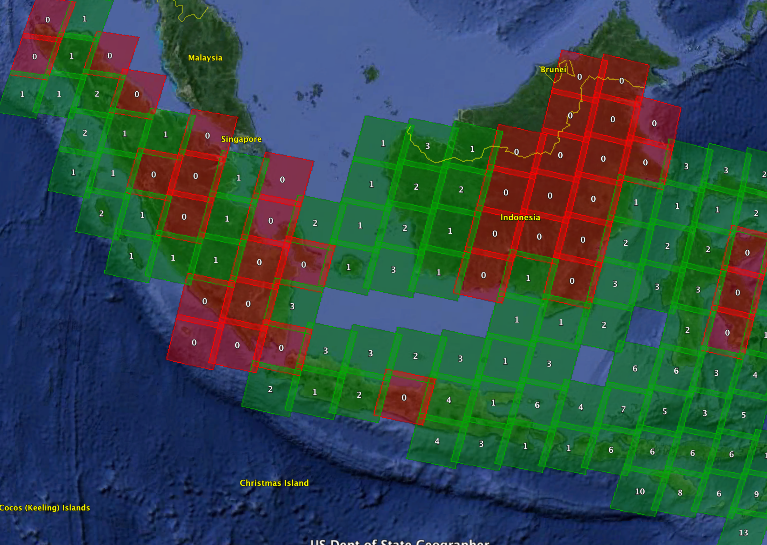 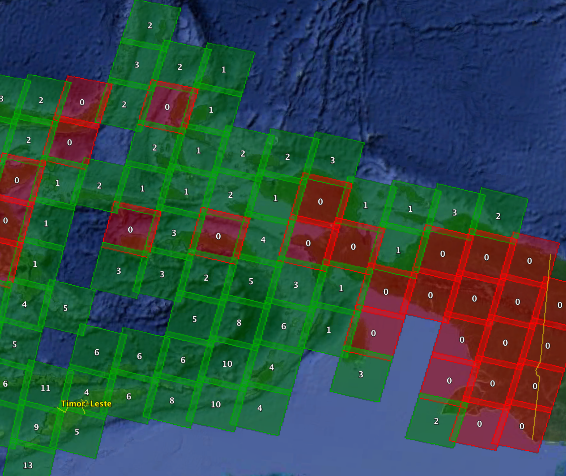 Figure 7. Number of nearly clear-sky scenes (<10% cloud cover) acquired by Landsat 7 in 2013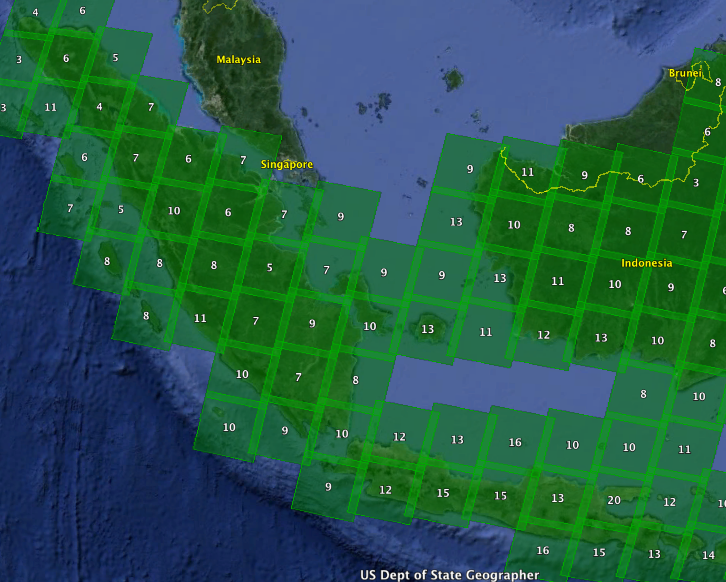 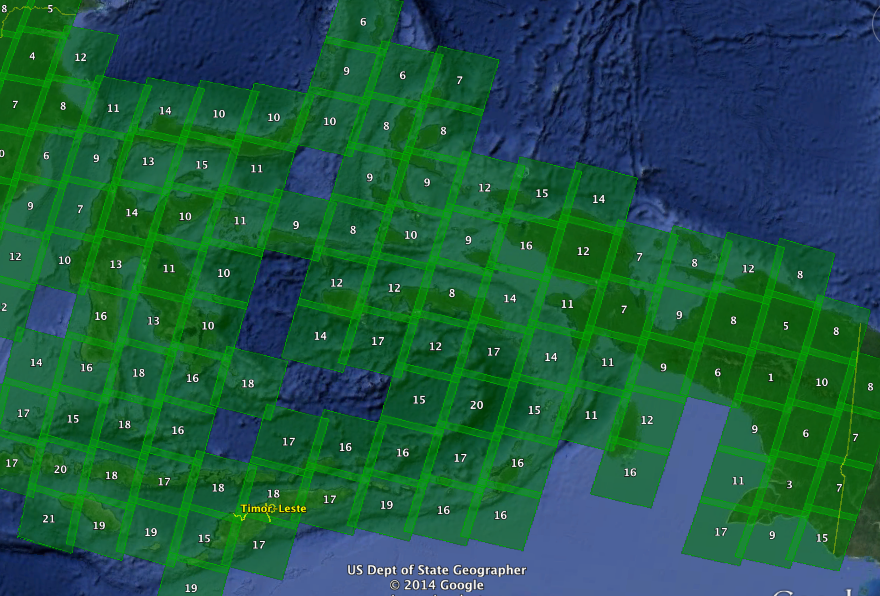 Figure 8. Number of scenes <60% cloud cover acquired by Landsat 7 in 2013Section 4: Analyses and ConclusionsPath-Row scenes for Indonesia were evaluated based on the criteria defined below. These evaluations are completed in ascending order (1,2,3) using the criteria below to determine the recommendation for handling Landsat scenes over specific regions to meet the GFOI requirements.1. Acceptable:  There is a minimum requirement of ONE clear-sky scene per year for baseline assessments and a goal of AT LEAST TWO clear-sky scenes per year for improved classification and change detection. For these analyses, it is assumed that ONE clear-sky scene per year is acceptable. If the archive data had ONE clear-sky scene in each year, the location is considered “acceptable” for GFOI.2. Pixel Mining: These locations have a sufficient number (≥ 5 per year) of existing archived scenes with less than 60% cloud cover that could be used for pixel mining (e.g.. via Web-Enabled Landsat Data, WELD) to produce at least ONE or more clear-sky composited or mosaic scenes. 3. Extreme Cloudiness. These locations do not have a sufficient number (< 5 per year) of existing archived scenes with less than 60% cloud cover for pixel mining. Due to persistent cloudiness, these locations should pursue alternative optical or non-optical measurements for cloud penetration.	Conclusions:Indonesia has cloud problems in many regions of the country, but some locations do meet the minimum acceptable requirement of one nearly cloud-free scene (<10%) per year.  The table below highlights the recommendations for each path-row region. While Landsat coverage is acceptable for generating an annual cloud-free mosaic from acquired scenes, many regions (73 total) would require Pixel Mining to generate a cloud-free mosaic.   In addition, there are 7 regions that show Extreme Cloudiness and will likely need to consider alternative measurement options, such as SAR imagery to penetrate clouds.Table 4. Landsat Path-Row coverage analysis results.Table 4. Landsat Path-Row coverage analysis results (continued).IndonesiaIndonesiaLandsat WRS-2 and Data SummaryLandsat WRS-2 and Data SummaryLandsat WRS-2 and Data SummaryLandsat WRS-2 and Data SummaryPassDuration (min)PathRow(s)ScenesData Volume (GB)10.7613156-5820.921.1313056-5831.431.5112957-6041.941.8912858-6152.352.2712759-6262.862.6412659-6273.373.0212560-6483.783.4012460-6494.293.7812361-65104.7104.1612259-65115.1114.5312159-65125.6124.9112059-65136.0135.2911959-66146.5145.6711857-66157.0156.0411757-66167.4166.4211658-66177.9176.8011559-66188.4187.1811459-67198.8197.5511359-67209.3207.9311259-67219.8218.3111157-682210.2228.6911058-672310.7239.0710958-662411.2249.4410860-662511.6259.8210760-662612.12610.2010660-662712.62710.5810561-642813.02810.9510461-652913.52911.3310361-633014.03011.7110261-663114.43112.0910162-663214.93212.4710063-663315.3211.53560260.4PathRowLandsat 7 (2012)Landsat 7 (2012)Landsat 7 (2012)Landsat 7 (2012)Landsat 7 (2013)Landsat 7 (2013)Landsat 7 (2013)Landsat 7 (2013)Landsat 8 (2013)Landsat 8 (2013)Landsat 8 (2013)Landsat 8 (2013)PathRowAvg. Cloud CoverTotal # scenes acquired# scenes <10%# scenes <60%Avg. Cloud CoverTotal # scenes acquired# scenes <10%# scenes <60%Avg. Cloud CoverTotal # scenes acquired# scenes <10%# scenes <60%1006363%170771%100465%6021006478%220575%130282%6001006579%220369%130384%6011006663%222860%130771%6011016263%120565%130470%6011016375%160465%130766%6011016471%150674%140472%6011016563%2211083%140155%6031016650%2221266%140552%5121026149%102663%81453%3021026268%220979%110172%4011026368%200777%120178%4001026469%231866%130578%4001026556%2311255%130557%4021026648%2311550%131844%3031036150%130952%112650%6041036267%2201067%130444%604PathRowLandsat 7 (2012)Landsat 7 (2012)Landsat 7 (2012)Landsat 7 (2012)Landsat 7 (2013)Landsat 7 (2013)Landsat 7 (2013)Landsat 7 (2013)Landsat 8 (2013)Landsat 8 (2013)Landsat 8 (2013)Landsat 8 (2013)PathRowAvg. Cloud CoverTotal # scenes acquired# scenes <10%# scenes <60%Avg. Cloud CoverTotal # scenes acquired# scenes <10%# scenes <60%Avg. Cloud CoverTotal # scenes acquired# scenes <10%# scenes <60%1036368%220873%130347%6131046163%1801064%121451%7131046261%211860%121545%7151046359%2301566%130543%7141046465%2301063%130548%7151046547%2311554%132737%6151056162%1901058%121570%7011056264%170864%120568%7011056364%230959%131762%7021056451%2331262%131554%6131066061%122558%120727%6251066149%130869%130546%6051066254%140973%130336%6151066353%2321464%131633%6051066448%2321655%132735%6061066539%2351545%132833%6151066631%2351949%130736%5151076029%72635%1211040%6151076149%120734%1211145%6061076262%160639%1221054%6041076351%2311334%1331155%5021076444%2331533%1331181%1001076532%2362044%133758%2011076624%2372155%134617%2021086043%111739%82761%4011086156%1801153%101557%4021086252%151963%110343%4131086352%2331458%141615%3131086444%2341655%14479%1111086537%23101846%143912%1011086628%2372038%1441054%1011095832%93747%81547%5141095935%1221143%91648%5141096043%153945%101745%5131096135%1521244%101647%5041096233%1521341%122752%4021096340%2361637%132963%3011096534%2381847%133841%1011096633%2371949%132721%1011105820%62630%51426%5241105919%83846%80536%5231106012%72751%81540%5241106124%81847%71432%5141106238%122951%90737%5131106339%1441052%90671%200PathRowLandsat 7 (2012)Landsat 7 (2012)Landsat 7 (2012)Landsat 7 (2012)Landsat 7 (2013)Landsat 7 (2013)Landsat 7 (2013)Landsat 7 (2013)Landsat 8 (2013)Landsat 8 (2013)Landsat 8 (2013)Landsat 8 (2013)PathRowAvg. Cloud CoverTotal # scenes acquired# scenes <10%# scenes <60%Avg. Cloud CoverTotal # scenes acquired# scenes <10%# scenes <60%Avg. Cloud CoverTotal # scenes acquired# scenes <10%# scenes <60%1106532%2271752%142815%5351106628%2272051%142912%5351106731%2271851%142816%5251115739%62453%72420%1011115836%62556%81522%1011115937%71534%81742%5031116119%73726%82847%5131116442%2331737%1331027%1011116628%2372034%1351114%5251116726%23112036%133818%4341116826%23101927%1371020%4241125963%91445%100731%6151126051%121835%100847%6041126139%90641%111862%6031126243%120948%111746%5041126342%120947%111647%4021126441%2341646%131856%5031126527%2362044%133832%5151126624%2392040%134924%5151126720%23142139%1331026%5341135945%120951%111526%7271136050%120857%111743%7051136151%130954%100543%7151136246%1501160%110635%7151136340%132968%110433%7261136436%2351752%131926%7171136530%2381945%130917%7371136632%2371939%1331016%7371136734%2332039%1331020%7271145940%102731%1231063%5021146049%111749%121864%6021146151%1601055%120768%6031146250%1501160%131665%5011146342%1211054%130757%5031146428%103944%132961%5111146519%93934%1321054%5131146628%23102021%1331229%5241146725%23121823%1351213%5251155942%111855%101423%4141156051%1511067%100323%4141156156%171871%110334%4131156246%141962%122528%4231156430%93850%11264%1111156521%1371236%1231028%5241156633%2351937%143929%414PathRowLandsat 7 (2012)Landsat 7 (2012)Landsat 7 (2012)Landsat 7 (2012)Landsat 7 (2013)Landsat 7 (2013)Landsat 7 (2013)Landsat 7 (2013)Landsat 8 (2013)Landsat 8 (2013)Landsat 8 (2013)Landsat 8 (2013)PathRowAvg. Cloud CoverTotal # scenes acquired# scenes <10%# scenes <60%Avg. Cloud CoverTotal # scenes acquired# scenes <10%# scenes <60%Avg. Cloud CoverTotal # scenes acquired# scenes <10%# scenes <60%1165849%160941%100860%6031165950%1511054%110570%6011166054%171961%131555%6031166147%1911354%132845%7061166240%2141449%123753%7051166344%1731246%122752%7041166521%1271037%113718%5251166627%124933%110925%5151175756%140979%130338%6051175861%180880%130151%6041175968%170771%140351%6041176070%170464%140745%5041176160%161873%130337%4031176243%142963%120521%4141176325%1141053%121720%5251176427%82755%122613%5251176528%1241052%132735%5241176629%1111152%131647%4031185759%2311163%130560%6031185864%211668%120557%6031185965%200773%120360%6021186070%210667%130554%6041186161%2101367%130638%6051186252%2111458%121534%5051186358%81448%111530%2121186447%102748%110633%2021186538%1851445%1201040%6141186642%1411146%100732%6161195954%1801172%120340%6051196063%180871%120339%6141196169%190565%120549%6041196266%200761%120734%6061196432%1321053%122539%5051196528%1651555%122647%6041196629%1931742%1231058%6031205959%2001065%131648%6131206063%210958%131647%6231206160%191952%131844%6241206258%190953%130748%5131206433%1641453%130849%5121206538%1831454%110853%5141215966%210949%123734%6241216060%180856%132722%6261216140%1611358%122718%6261216240%1611254%111531%625PathRowLandsat 7 (2012)Landsat 7 (2012)Landsat 7 (2012)Landsat 7 (2012)Landsat 7 (2013)Landsat 7 (2013)Landsat 7 (2013)Landsat 7 (2013)Landsat 8 (2013)Landsat 8 (2013)Landsat 8 (2013)Landsat 8 (2013)PathRowAvg. Cloud CoverTotal # scenes acquired# scenes <10%# scenes <60%Avg. Cloud CoverTotal # scenes acquired# scenes <10%# scenes <60%Avg. Cloud CoverTotal # scenes acquired# scenes <10%# scenes <60%1216432%1881443%101736%5141216542%2101641%121938%5051225943%1731158%91515%6461226039%1871343%101723%6251226142%1641251%101526%6151226238%1751351%100723%6261226440%1641165%130537%5141226533%1451053%120726%5051236140%102736%91731%5151236255%100547%110744%5051236355%150853%113662%6031236447%1911347%110775%7011236533%1311248%101755%7131246052%111650%80548%7231246150%142862%90532%7171246253%1901160%120730%7271246348%2011266%130536%7151246445%1601260%120537%7061256050%1811162%111540%6051256163%191865%121466%6011256257%2001163%121661%6021256350%1821064%120560%6131256450%151968%110450%6041265954%152759%110530%5041266061%161666%120431%6161266160%161766%120540%7151266250%1401055%121746%7151275961%200873%100367%6021276058%161863%100556%6031276149%161862%91432%6151276238%1331057%70421%6161285865%180754%90643%7161285952%130751%90645%7151286052%161953%91439%6141286145%110854%92559%3011295771%91359%70440%7041295855%130643%62342%6141295953%110742%62448%6151296054%103438%51450%4021305644%122950%51354%5131305757%150761%91452%4031305847%1521140%90659%4121315658%81462%60359%5021315740%81662%60256%5021315832%113853%51230%504PathRowLandsat 7 (2014)Landsat 7 (2014)Landsat 7 (2014)Landsat 7 (2014)Landsat 8 (2014)Landsat 8 (2014)Landsat 8 (2014)Landsat 8 (2014)PathRowAvg. Cloud CoverTotal # scenes acquired# scenes <10%# scenes <60%Avg. Cloud CoverTotal # scenes acquired# scenes <10%# scenes <60%1006363%150663%15081006473%150470%15041006570%150562%15061006655%150847%12181016260%150654%14091016367%150565%15051016465%151564%15161016567%150660%14061016654%150954%13061026149%123645%11271026262%150559%15171026361%150757%14081026470%150665%14151026563%151658%13061026652%1521046%10071036156%141743%14091036256%160946%140111036371%150357%14061046161%150753%15181046256%151859%15071046370%150559%15071046469%140566%15041046545%1511162%13051056164%160748%14191056263%160663%14141056355%1611163%14141056450%1601148%140101066046%132923%145141066167%150543%140111066260%150946%140111066349%1501138%140131066436%1531235%155121066532%1531535%140101066625%1531436%134101076048%1501040%151101076151%150946%150111076248%1511150%150101076342%1531046%152111076440%1531145%14291076543%1521040%13391076634%1551132%143131086049%1511028%145121086150%150837%151121086254%150940%140111086343%1531038%13110PathRowLandsat 7 (2014)Landsat 7 (2014)Landsat 7 (2014)Landsat 7 (2014)Landsat 8 (2014)Landsat 8 (2014)Landsat 8 (2014)Landsat 8 (2014)PathRowAvg. Cloud CoverTotal # scenes acquired# scenes <10%# scenes <60%Avg. Cloud CoverTotal # scenes acquired# scenes <10%# scenes <60%1086450%153830%133121086543%1541037%14391086633%1531236%144111095834%82723%136121095932%93842%151101096028%92831%153141096135%114933%151131096243%112741%150111096349%152843%154111096542%1531131%155121096638%1521129%125101105827%81737%152111105946%130944%153111106046%133944%151121106128%1431341%152101106237%1431039%155101106350%141939%142111106524%1431326%147131106629%1411221%146121106731%1451223%134121115728%62541%154111115821%84827%166121115928%1231032%144121116154%100538%13291116431%1521334%144111116622%1561422%158131116720%1551428%157121116817%15101422%157141125940%1641333%155111126043%1641233%152131126156%162934%153121126250%1601043%150111126343%1601236%151131126435%1641331%152141126530%1661224%155141126630%1691117%159141126724%1671411%127121135946%120932%134111136052%150941%151101136161%151657%150101136264%150558%15081136346%1511349%151101136441%153942%154101136526%1551440%153121136628%1561336%15611PathRowLandsat 7 (2014)Landsat 7 (2014)Landsat 7 (2014)Landsat 7 (2014)Landsat 8 (2014)Landsat 8 (2014)Landsat 8 (2014)Landsat 8 (2014)PathRowAvg. Cloud CoverTotal # scenes acquired# scenes <10%# scenes <60%Avg. Cloud CoverTotal # scenes acquired# scenes <10%# scenes <60%1136725%1541321%135121145935%92742%12491146046%1521048%13191146152%150951%12081146254%1501150%13081146351%150850%13081146434%1541235%131111146533%1551233%142111146632%1541219%146131146715%1591518%149131155941%1311025%155131156055%151734%153121156159%150839%13481156255%150832%132111156435%1541332%145121156528%1551333%156111156632%1531228%11771165852%151949%151101165962%150748%150101166062%150649%151111166171%150448%150111166263%150847%150111166353%151744%140111166526%1461233%143111166632%1441129%154131175758%151746%151111175864%150546%150101175961%151753%15091176067%151658%14071176156%150750%141101176254%150944%141111176352%151932%154121176438%1461028%154141176531%1441117%147141176642%121821%145131185754%150951%150121185854%150963%15061185957%150865%15051186059%150961%15061186149%1501355%15271186244%1501043%151121186334%1341129%155121186426%1341035%154121186535%1201033%153121186624%1101122%13313PathRowLandsat 7 (2014)Landsat 7 (2014)Landsat 7 (2014)Landsat 7 (2014)Landsat 8 (2014)Landsat 8 (2014)Landsat 8 (2014)Landsat 8 (2014)PathRowAvg. Cloud CoverTotal # scenes acquired# scenes <10%# scenes <60%Avg. Cloud CoverTotal # scenes acquired# scenes <10%# scenes <60%1195968%160661%15071196062%160756%14061196154%162860%14151196247%1601152%151101196441%1631032%153131196540%1621132%153131196633%1221021%143141205966%150655%15081206072%150460%15061206176%150350%15091206258%150842%141131206438%1531244%15191206542%1531044%152101215951%1601143%150111216055%1601028%152141216142%1601122%151151216241%1531125%154141216440%1421140%151121216557%141736%152121225943%1401048%15191226037%1401239%154101226133%1431242%150121226234%1521246%151111226441%1511045%15291226540%1511037%152141236145%1301028%141141236251%130947%150101236359%150850%151101236450%1501138%151111236541%122932%153151246039%91726%155141246147%1501034%155121246253%1511044%151111246360%151742%14191246446%1521035%142121256047%1501247%140101256160%150862%14051256262%150765%15061256343%132944%151121256441%1311047%140101265954%40357%15171266065%50267%15141266169%50269%15161266257%51250%152101275963%151754%1619PathRowLandsat 7 (2014)Landsat 7 (2014)Landsat 7 (2014)Landsat 7 (2014)Landsat 8 (2014)Landsat 8 (2014)Landsat 8 (2014)Landsat 8 (2014)PathRowAvg. Cloud CoverTotal # scenes acquired# scenes <10%# scenes <60%Avg. Cloud CoverTotal # scenes acquired# scenes <10%# scenes <60%1276062%150751%160111276152%140941%161121276233%92747%161101285861%140757%15071285962%150959%15091286053%132651%15281286148%133858%14161295743%80548%16191295832%71550%160111295929%72643%162111296037%72539%163111305629%1031048%14191305735%113945%140101305828%114847%1409131566%11149%1407131575%11150%1429131580%00047%1317PathRowRecommendationsPathRowRecommendationsPathRowRecommendations10063Pixel Mining10865Acceptable11460Acceptable10064Acceptable10866Acceptable11461Pixel Mining10065Extreme Cloudiness10958Acceptable11462Pixel Mining10066Pixel Mining10959Acceptable11463Pixel Mining10162Pixel Mining10960Acceptable11464Acceptable10163Extreme Cloudiness10961Acceptable11465Acceptable10164Pixel Mining10962Acceptable11466Acceptable10165Extreme Cloudiness10963Acceptable11467Acceptable10166Pixel Mining10965Acceptable11559Acceptable10261Acceptable10966Acceptable11560Acceptable10262Extreme Cloudiness11058Acceptable11561Acceptable10263Extreme Cloudiness11059Acceptable11562Acceptable10264Pixel Mining11060Acceptable11564Acceptable10265Pixel Mining11061Acceptable11565Acceptable10266Acceptable11062Acceptable11566Acceptable10361Pixel Mining11063Pixel Mining11658Pixel Mining10362Pixel Mining11065Acceptable11659Pixel Mining10363Pixel Mining11066Acceptable11660Acceptable10461Pixel Mining11067Acceptable11661Acceptable10462Acceptable11157Acceptable11662Acceptable10463Pixel Mining11158Acceptable11663Acceptable10464Pixel Mining11159Acceptable11665Acceptable10465Acceptable11161Acceptable11666Acceptable10561Pixel Mining11164Acceptable11757Pixel Mining10562Pixel Mining11166Acceptable11758Pixel Mining10563Pixel Mining11167Acceptable11759Pixel Mining10564Acceptable11168Acceptable11760Extreme Cloudiness10660Acceptable11259Acceptable11761Pixel Mining10661Pixel Mining11260Pixel Mining11762Acceptable10662Pixel Mining11261Pixel Mining11763Acceptable10663Acceptable11262Pixel Mining11764Acceptable10664Acceptable11263Pixel Mining11765Acceptable10665Acceptable11264Acceptable11766Acceptable10666Acceptable11265Acceptable11857Pixel Mining10760Acceptable11266Acceptable11858Pixel Mining10761Pixel Mining11267Acceptable11859Pixel Mining10762Pixel Mining11359Acceptable11860Pixel Mining10763Acceptable11360Pixel Mining11861Pixel Mining10764Acceptable11361Pixel Mining11862Acceptable10765Acceptable11362Pixel Mining11863Acceptable10766Acceptable11363Acceptable11864Pixel Mining10860Acceptable11364Acceptable11865Acceptable10861Pixel Mining11365Acceptable11866Acceptable10862Acceptable11366Acceptable11959Pixel Mining10863Acceptable11367Acceptable11960Pixel Mining10864Acceptable11459Acceptable11961Pixel MiningPathRowRecommendationsPathRowRecommendations11962Pixel Mining12859Pixel Mining11964Acceptable12860Acceptable11965Acceptable12861Pixel Mining11966Acceptable12957Pixel Mining12059Pixel Mining12958Pixel Mining12060Pixel Mining12959Pixel Mining12061Acceptable12960Acceptable12062Pixel Mining13056Acceptable12064Acceptable13057Pixel Mining12065Acceptable13058Acceptable12159Pixel Mining13156Pixel Mining12160Pixel Mining13157Extreme Cloudiness12161Acceptable13158Acceptable12162Acceptable12164Acceptable12165Pixel Mining12259Acceptable12260Acceptable12261Acceptable12262Acceptable12264Acceptable12265Pixel Mining12361Acceptable12362Pixel Mining12363Pixel Mining12364Acceptable12365Acceptable12460Acceptable12461Acceptable12462Pixel Mining12463Acceptable12464Pixel Mining12560Acceptable12561Acceptable12562Pixel Mining12563Acceptable12564Pixel Mining12659Pixel Mining12660Acceptable12661Acceptable12662Pixel Mining12759Pixel Mining12760Pixel Mining12761Acceptable12762Acceptable12858Pixel Mining